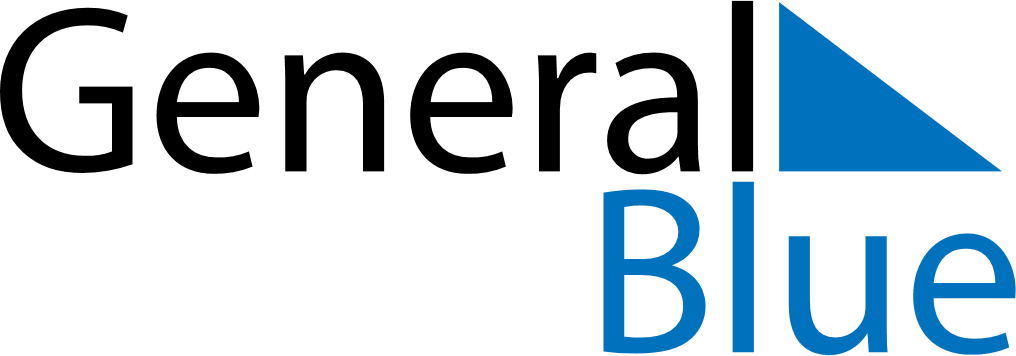 July 2024July 2024July 2024July 2024July 2024July 2024Parola, Kanta-Haeme, FinlandParola, Kanta-Haeme, FinlandParola, Kanta-Haeme, FinlandParola, Kanta-Haeme, FinlandParola, Kanta-Haeme, FinlandParola, Kanta-Haeme, FinlandSunday Monday Tuesday Wednesday Thursday Friday Saturday 1 2 3 4 5 6 Sunrise: 3:52 AM Sunset: 11:00 PM Daylight: 19 hours and 7 minutes. Sunrise: 3:54 AM Sunset: 10:59 PM Daylight: 19 hours and 5 minutes. Sunrise: 3:55 AM Sunset: 10:58 PM Daylight: 19 hours and 3 minutes. Sunrise: 3:56 AM Sunset: 10:57 PM Daylight: 19 hours and 0 minutes. Sunrise: 3:58 AM Sunset: 10:56 PM Daylight: 18 hours and 58 minutes. Sunrise: 3:59 AM Sunset: 10:55 PM Daylight: 18 hours and 55 minutes. 7 8 9 10 11 12 13 Sunrise: 4:01 AM Sunset: 10:53 PM Daylight: 18 hours and 52 minutes. Sunrise: 4:03 AM Sunset: 10:52 PM Daylight: 18 hours and 49 minutes. Sunrise: 4:04 AM Sunset: 10:50 PM Daylight: 18 hours and 46 minutes. Sunrise: 4:06 AM Sunset: 10:49 PM Daylight: 18 hours and 42 minutes. Sunrise: 4:08 AM Sunset: 10:47 PM Daylight: 18 hours and 39 minutes. Sunrise: 4:10 AM Sunset: 10:46 PM Daylight: 18 hours and 35 minutes. Sunrise: 4:12 AM Sunset: 10:44 PM Daylight: 18 hours and 31 minutes. 14 15 16 17 18 19 20 Sunrise: 4:14 AM Sunset: 10:42 PM Daylight: 18 hours and 28 minutes. Sunrise: 4:16 AM Sunset: 10:40 PM Daylight: 18 hours and 24 minutes. Sunrise: 4:18 AM Sunset: 10:38 PM Daylight: 18 hours and 20 minutes. Sunrise: 4:20 AM Sunset: 10:36 PM Daylight: 18 hours and 15 minutes. Sunrise: 4:23 AM Sunset: 10:34 PM Daylight: 18 hours and 11 minutes. Sunrise: 4:25 AM Sunset: 10:32 PM Daylight: 18 hours and 7 minutes. Sunrise: 4:27 AM Sunset: 10:30 PM Daylight: 18 hours and 2 minutes. 21 22 23 24 25 26 27 Sunrise: 4:29 AM Sunset: 10:28 PM Daylight: 17 hours and 58 minutes. Sunrise: 4:32 AM Sunset: 10:25 PM Daylight: 17 hours and 53 minutes. Sunrise: 4:34 AM Sunset: 10:23 PM Daylight: 17 hours and 49 minutes. Sunrise: 4:36 AM Sunset: 10:21 PM Daylight: 17 hours and 44 minutes. Sunrise: 4:39 AM Sunset: 10:18 PM Daylight: 17 hours and 39 minutes. Sunrise: 4:41 AM Sunset: 10:16 PM Daylight: 17 hours and 34 minutes. Sunrise: 4:44 AM Sunset: 10:14 PM Daylight: 17 hours and 29 minutes. 28 29 30 31 Sunrise: 4:46 AM Sunset: 10:11 PM Daylight: 17 hours and 24 minutes. Sunrise: 4:49 AM Sunset: 10:09 PM Daylight: 17 hours and 19 minutes. Sunrise: 4:51 AM Sunset: 10:06 PM Daylight: 17 hours and 14 minutes. Sunrise: 4:54 AM Sunset: 10:03 PM Daylight: 17 hours and 9 minutes. 